Camp 236 Ninewells Camp, Chirnside, BerwickshireNational Archives FO 1120/234 – Re-educational survey visit reports for camps 236 to 239. Dated 1 Jan 1946 to 31 Dec 1948canmore.org.uk/site/272615 + canmore.org.uk/site/59681 – with some pictures and plans of Ninewells House.Vertical air photographs (106G/Scot/UK 15, 7121-7122, flown 15 April 19461947 Camp List1947 Camp List1947 Camp List1947 Camp List1947 Camp List1947 Camp List1947 Camp List1947 Camp List236(G.W.C.)“Nine Wells”, Chirnside, Duns, Berwickshire, ScotlandScPriswar, ChirnsideChirnside 259DunsLt.Col.D.Smithv/1453/2Prisoner of War Camps (1939 – 1948)  -  Project report by Roger J.C. Thomas - English Heritage 2003Prisoner of War Camps (1939 – 1948)  -  Project report by Roger J.C. Thomas - English Heritage 2003Prisoner of War Camps (1939 – 1948)  -  Project report by Roger J.C. Thomas - English Heritage 2003Prisoner of War Camps (1939 – 1948)  -  Project report by Roger J.C. Thomas - English Heritage 2003Prisoner of War Camps (1939 – 1948)  -  Project report by Roger J.C. Thomas - English Heritage 2003Prisoner of War Camps (1939 – 1948)  -  Project report by Roger J.C. Thomas - English Heritage 2003Prisoner of War Camps (1939 – 1948)  -  Project report by Roger J.C. Thomas - English Heritage 2003Prisoner of War Camps (1939 – 1948)  -  Project report by Roger J.C. Thomas - English Heritage 2003OS NGRSheetNo.Name & LocationCountyCond’nType 1945Comments236Nine Wells (Ninewells) Camp, Chirnside, DunsBerwickshireGerman Working CampScotlandLocation: NGR 8629 5575, at position X or just above in trees. Just SW of Chirnside village which is 14 km W of Berwick-upon-Tweed.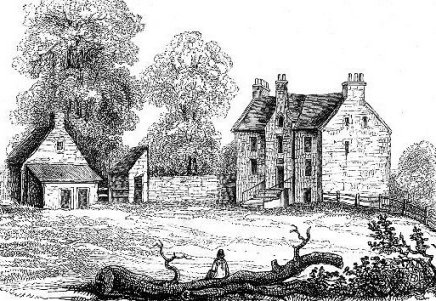 < early picture of the house.Before the camp: Large house built 1839-41. Part of the 1st Polish Armoured Division were located here. Pow Camp: Air photographs show at least 8 huts, mainly Nissen type – however the War establishment number and commandant’s rank indicate that a larger camp was here. The house itself may have been used.Opening date? I have seen 1942, but I think the Polish Army was still there at that time.Camp commandant c1947 Lieutenant Colonel D SmithPostal items: 1946 letter-sheet in German to Germany.After the camp: Hostel for displaced persons. The house was demolished - some sites say 1954, others 1964.Further Information: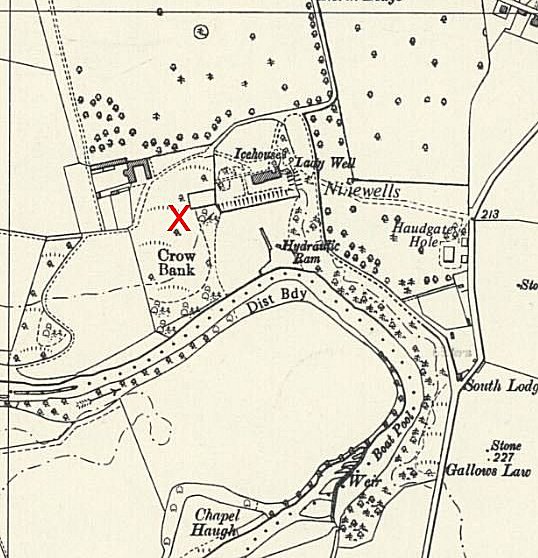 Location: NGR 8629 5575, at position X or just above in trees. Just SW of Chirnside village which is 14 km W of Berwick-upon-Tweed.< early picture of the house.Before the camp: Large house built 1839-41. Part of the 1st Polish Armoured Division were located here. Pow Camp: Air photographs show at least 8 huts, mainly Nissen type – however the War establishment number and commandant’s rank indicate that a larger camp was here. The house itself may have been used.Opening date? I have seen 1942, but I think the Polish Army was still there at that time.Camp commandant c1947 Lieutenant Colonel D SmithPostal items: 1946 letter-sheet in German to Germany.After the camp: Hostel for displaced persons. The house was demolished - some sites say 1954, others 1964.Further Information:Ordnance Survey 1957